ΕΝΤΥΠΟ ΟΙΚΟΝΟΜΙΚΗΣ ΠΡΟΣΦΟΡΑΣΤης επιχείρησης ή κοινοπραξίας, επιχειρήσεων …………………………………………………………………………………… ……………………………………………………………………………………………………………………………………………………… ………µε έδρα τ………………………..……………… οδός ………………………….……………………..………………… αριθµ. ……....……….. Τ.Κ.: ……………….……… Τηλ.: ………………………………..………………………. Fax: ………………………………………………….… Αφού έλαβα γνώση του διαγωνισμού για την υπηρεσία που αναγράφεται στην επικεφαλίδα και των λοιπών εγγράφων διαδικασίας της εν λόγω σύμβασης, καθώς και των συνθηκών εκτέλεσης της παροχής υπηρεσίας αυτής, υποβάλλω την παρούσα προσφορά και δηλώνω ότι αποδέχομαι πλήρως και χωρίς επιφύλαξη όλα αυτά και αναλαμβάνω την εκτέλεση της υπηρεσίας με την ακόλουθη τιμή μονάδας:ΓΕΝΙΚΟ ΣΥΝΟΛΟ Α + Β ΜΕ ΦΠΑΑΡΙΘΜΗΤΙΚΩΣ: …………………………………………………………………………………………………………………………..…………………………….ΟΛΟΓΡΑΦΩΣ:…………………………………………………………………………………………………………………………………………………….……………………………….(τόπος και ημερομηνία)Ο Προσφέρων (Σφραγίδα – υπογραφή)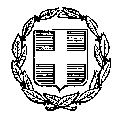 ΠΑΡΑΡΤΗΜΑ ΒΠΑΡΑΡΤΗΜΑ ΒΕΛΛΗΝΙΚΗ ΔΗΜΟΚΡΑΤΙΑΝΟΜΟΣ ΦΘΙΩΤΙΔΑΣ ΔΗΜΟΣ ΛΑΜΙΕΩΝΕΛΛΗΝΙΚΗ ΔΗΜΟΚΡΑΤΙΑΝΟΜΟΣ ΦΘΙΩΤΙΔΑΣ ΔΗΜΟΣ ΛΑΜΙΕΩΝΥΠΗΡΕΣΙΑ:ΠΡΟΫΠ/ΣΜΟΣ:ΤΑΧΥΔΡΟΜΙΚΑ ΤΕΛΗ 49.938,52€ (μαζί με ΦΠΑ 24%)Δ/ΝΣΗ ΔΙΟΙΚΗΤΙΚΩΝ ΥΠΗΡΕΣΙΩΝ, ΠΡΟΓΡΑΜΜΑΤΙΣΜΟΥ ΚΑΙ ΗΛΕΚΤΡΟΝΙΚΗΣ ΔΙΑΚΥΒΕΡΝΗΣΗΣΔ/ΝΣΗ ΔΙΟΙΚΗΤΙΚΩΝ ΥΠΗΡΕΣΙΩΝ, ΠΡΟΓΡΑΜΜΑΤΙΣΜΟΥ ΚΑΙ ΗΛΕΚΤΡΟΝΙΚΗΣ ΔΙΑΚΥΒΕΡΝΗΣΗΣΧΡΗΣΗ:Κ.Α. :ΚΩΔΙΚΟΣ CPV:ΑΡΙΘ.ΜΕΛΕΤΗΣ :     2018-201900.622164100000-705/2018ΟΜΑΔΑ Α - Κοινή ΑλληλογραφίαΟΜΑΔΑ Α - Κοινή ΑλληλογραφίαΟΜΑΔΑ Α - Κοινή ΑλληλογραφίαΟΜΑΔΑ Α - Κοινή ΑλληλογραφίαΟΜΑΔΑ Α - Κοινή ΑλληλογραφίαA/AΠΕΡΙΓΡΑΦΗ ΥΠΗΡΕΣΙΑΣ  - ΥΛΙΚΑΠΟΣΟΤΗΤΑ  (TEM )ΤΙΜΗ ΜΟΝΑΔΑΣ (ΕΥΡΩ)ΣΥΝΟΛΙΚΗ ΔΑΠΑΝΗ (ΕΥΡΩ)1Φάκελοι μικρού μεγέθους, διαστάσεων 16x23cm  έως 20 gr15.5002Φάκελοι μικρού μεγέθους, διαστάσεων 16x23 cm  έως 50 gr5.2003Φάκελοι μικρού μεγέθους, διαστάσεων 16x23 cm  έως 100 gr1.2004Φάκελοι μεγάλου μεγέθους, διαστάσεων 23x32 cm  έως 100 gr1.0005Φάκελοι μεγάλου μεγέθους, διαστάσεων 23x32 cm  έως 200gr7006Φάκελοι μεγάλου μεγέθους, διαστάσεων 23x32cm έως 1000gr1507Φάκελοι ογκώδεις έως 500 gr1008Φάκελοι ογκώδεις έως 1000 gr509Φάκελοι ογκώδεις έως 2000 gr5010Τέλος συστημένου4.00011Απόδειξη παραλαβής1.50012Δέματα Εσωτερικού έως 3kg5013Δέματα Εσωτερικού έως 4kg1514Δέματα Εσωτερικού έως 5kg1515Δέματα Εσωτερικού έως 6kg1516Δέματα Εσωτερικού έως 7kg1017Δέματα Εσωτερικού έως 8kg1018Δέματα Εσωτερικού έως 9kg1019Δέματα Εσωτερικού έως 10kg1020Κλειστές Γραμματοθυρίδες (Μίσθωση)2 ΣΥΝΟΛΟ  : ΣΥΝΟΛΟ  :Φ.Π.Α. 24% :Φ.Π.Α. 24% : ΣΥΝΟΛΟ ΟΜΑΔΑΣ Α : ΣΥΝΟΛΟ ΟΜΑΔΑΣ Α :ΟΜΑΔΑ Β – ΤαχυμεταφορέςΟΜΑΔΑ Β – ΤαχυμεταφορέςΟΜΑΔΑ Β – ΤαχυμεταφορέςΟΜΑΔΑ Β – ΤαχυμεταφορέςΟΜΑΔΑ Β – ΤαχυμεταφορέςΑ/ΑΠΕΡΙΓΡΑΦΗ ΥΠΗΡΕΣΙΑΣ  - ΥΛΙΚΑΠΟΣΟΤΗΤΑ (ΤΕΜ)ΤΙΜΗ ΜΟΝΑΔΑΣ (ΕΥΡΩ)ΣΥΝΟΛΙΚΗ ΔΑΠΑΝΗ (ΕΥΡΩ)1Φάκελοι μικρού μεγέθους, διαστάσεων   16x23cm  έως 100gr14702Φάκελοι μεγάλου μεγέθους, διαστάσεων 23x32cm έως 500gr8503Φάκελοι ογκώδεις ακανόνιστου μεγέθους έως 1000 gr2504Δέματα εσωτερικού έως 2 kgr505Δέματα  εσωτερικού έως 5 kgr206Δέματα άνω των 5 kgr207Επίδοση σε καθορισμένη ώρα508Επίδοση με απόδειξη παραλαβής100ΣΥΝΟΛΟ :ΣΥΝΟΛΟ :Φ.Π.Α. 24% :Φ.Π.Α. 24% : ΣΥΝΟΛΟ ΟΜΑΔΑΣ Β : ΣΥΝΟΛΟ ΟΜΑΔΑΣ Β :ΣΥΝΟΛΟ Α + Β :ΣΥΝΟΛΟ Φ.Π.Α. 24%  :ΓΕΝΙΚΟ ΣΥΝΟΛΟ  Α+Β ΜΕ ΦΠΑ :